                       КАРАР                                      №27                                 ПОСТАНОВЛЕНИЕ                04 июль 2022 й.                                                                            04 июля 2022 г.Организация мест сжигания растительных отходов на землях общего пользования на территории сельского поселения Алексеевский сельсовет муниципального района Благоварский район Республики Башкортостан      Во исполнение требований пункта 9 части 1 статьи 14 и пункта 10 части 1 статьи 16 Федерального закона от 06.10.2003 № 131-ФЗ «Об общих принципах организации местного самоуправления в Российской Федерации», статьи 19 Федерального закона от 21.12.1994 № 69-ФЗ «О пожарной безопасности», статьи 8 Федерального закона от 24.06.1998 № 89-ФЗ "Об отходах производства и потребления", требований Постановления Правительства РФ от 16 сентября 2020 г. N 1479 "Об утверждении Правил противопожарного режима в Российской Федерации", в целях обеспечения пожарной безопасности, недопущения захламления контейнерных площадок веточной массой и отходами растительного происхождения, на территории населенных пунктов муниципального района Благоварский район Республики Башкортостан,ПОСТАНОВЛЯЮ:1. Организовать места сжигания растительных отходов на землях общего пользования по адресу: Республика Башкортостан, Благоварский район, сельское поселение Алексеевский сельсовет:- 500 м. от с. Пришиб, координаты: 54°50'22.1"N 55°10'17.9"E- 500 м. от с. Новоникольское, координаты: 54°48'59.2"N 55°11'00.7"E- 500 м. от д. Алексеевка, координаты 54°50'34.5"N 55°15'02.9"E- 500 м. д. Викторовка, координаты  54°48'36.9"N 55°05'59.7"E2. Использование открытого огня должно осуществляться в специально оборудованных местах при выполнении следующих требований:а) место использования открытого огня должно быть выполнено в виде котлована (ямы, рва) не менее чем 0,3 метра глубиной и не более 1 метра в диаметре или площадки с прочно установленной на ней металлической емкостью (например, бочка, бак, мангал) или емкостью, выполненной из иных негорючих материалов, исключающих возможность распространения пламени и выпадения сгораемых материалов за пределы очага горения, объемом не более 1 куб. метра;б) место использования открытого огня должно располагаться на расстоянии не менее 50 метров от ближайшего объекта (здания, сооружения, постройки, открытого склада, скирды), 100 метров - от хвойного леса или отдельно растущих хвойных деревьев и молодняка и 30 метров - от лиственного леса или отдельно растущих групп лиственных деревьев;в) территория вокруг места использования открытого огня должна быть очищена в радиусе 10 метров от сухостойных деревьев, сухой травы, валежника, порубочных остатков, других горючих материалов и отделена противопожарной минерализованной полосой шириной не менее 0,4 метра;г) лицо, использующее открытый огонь, должно быть обеспечено первичными средствами пожаротушения для локализации и ликвидации горения, а также мобильным средством связи для вызова подразделения пожарной охраны.3. Использование открытого огня должно осуществляться в соответствии с требованиями Постановления Правительства РФ от 16 сентября 2020 г. N 1479 "Об утверждении Правил противопожарного режима в Российской Федерации".4. Разместить настоящее постановление на официальном сайте сельского поселения в информационно - телекоммуникационной сети «Интернет», обнародовать в здании Администрации сельского поселения.5. Контроль за исполнением настоящего постановления оставляю за собой.Глава сельского поселенияАлексеевский сельсовет муниципального районаБлаговарский район Республики Башкортостан                                С.С. КунцБашкортостан Республикаһы              Республика БашкортостанБлаговар  районымуниципаль  районыныңАлексеевка ауыл советыауыл биләмәһе Хакимиeте452746, Пришиб ауылы,Ленин урамы, 38Тел. 8(34747)2-35-84alekseevka-zf@mail.ru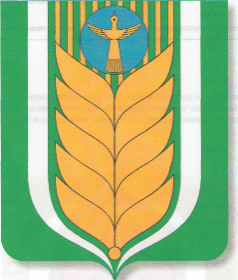 Администрация сельского поселенияАлексеевский сельсовет    муниципального района     Благоварский район    452746, село Пришиб,          ул.Ленина, 38       Тел. 8(34747)2-35-84    alekseevka-zf@mail.ru